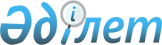 О признании утратившим силу решения Бурлинского районного маслихата от 28 марта 2018 года № 22-6 "Об утверждении методики оценки деятельности административных государственных служащих корпуса "Б" государственного учреждения "Аппарат Бурлинского районного маслихата"Решение Бурлинского районного маслихата Западно-Казахстанской области от 8 ноября 2023 года № 8-5. Зарегистрирован в Департаменте юстиции Западно-Казахстанской области 10 ноября 2023 года № 7285-07
      В соответствии с Законом Республики Казахстан "О правовых актах" Бурлинский районный маслихат РЕШИЛ:
      1. Признать утратившим силу решение Бурлинского районного маслихата от 28 марта 2018 года №22-6 "Об утверждении методики оценки деятельности административных государственных служащих корпуса "Б" государственного учреждения "Аппарат Бурлинского районного маслихата" (зарегистрировано в Реестре государственной регистрации нормативных правовых актов №5146).
      2. Настоящее решение вводится в действие по истечении десяти календарных дней после дня его первого официального опубликования.
					© 2012. РГП на ПХВ «Институт законодательства и правовой информации Республики Казахстан» Министерства юстиции Республики Казахстан
				
      Председатель маслихата

К. Ермекбаев
